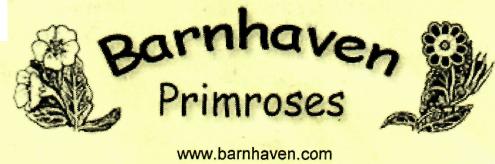 ПОСЕВ И ВЫРАЩИВАНИЕ   ПРИМУЛ    BARNHAVEN Эти заметки направлены на оказание помощи вам  наслаждаться красотой Barnhaven а лучшем видеХраните ваши СЕМЕНА ВНИМАТЕЛЬНОЕсли вы не хотите сеять свои семена сразу, поместите пакеты в пластиковую коробку или в банку с завинчивающейся крышкой и хранить их в холодильнике (не в морозильной камере). Они могут оставаться жизнеспособными в течение некоторого времени.Используйте подходящий компост.Примула саженцы очень чувствительны к концентрации минеральных солей, которые могут содержаться в удобрениях.. Если смесь слишком питательна, саженцы не может расти вообще. или молодые корни могут быть убиты. Всегда используйте компост для посева и выбирайте тот, который является песчаный и волокнистый, насколько это возможно. Примула корни нужен воздух, чтобы расти и развиваться. Если компост слишком мелкий, несколько поливов будут вытеснять полностью воздух.СЕЙТЕ РЕДКООдин пакет семян в стандартный лоток для посева.Очень маленькое зернышко (P.vialii, P.capitata, P.denticulata) должны быть смешаны с сухим песком перед посевом.НЕ ПРИСЫПАЙТЕ СЕМЕНА ЗЕМЛЕЙСеменам  примул нужен свет и воздух, чтобы прорасти. Сейте по поверхности компоста и не покрывают землей. Семена, которые медленнее прорастают (махровые примулы, аномальные примулы, аурикулы, зибольда  и большинство видов) могут быть посеяны на слой вермикулита или очень мелкого гравия над компостом. Поливают семена в очень тонкой струйкой. Поставьте лоток с семенами в лоток подходящего размера ,чтобы защитить их от проливного дождя, поедания птицами и кошек соседа,  и поместите все это в тенистом месте на улице. От переворачивания защитите  камнем. Осматривайте посевы регулярно и поливайте при необходимости. Снимите крышки, как только семена проросли и защитите их от слизней. Первоцвет и первоцветы должны показать признаки прорастания в 2 - 3 недель. Аурикулы медленнее. Зибольда может прорастать до шести недель, так что следует высевать как можно раньше. Большинству видов нужен природный перепад температур (холод/тепло), чтобы они начали прорастать, поэтому сейте рано.ХРАНИТЕ ПОСЕВЫ В ХОЛОДЕ И ВЛАГЕСемена примул не прорастают, если температура слишком высокая.  Высушивание субстрата -особенно когда семена  прорастают - может быть смертельным. Если вы живете где-то с очень суровыми зимами, не поддавайтесь соблазну сеять свои семена под стеклом, как температура может стать слишком высокой в солнечные дни - даже в зимний период. Идеальное прорастающие температура около 12 ° C - 15 ° C. Более низкие температуры не навреди вообще. Но может случиться катастрофа, если они она поднимется выше 18 ° C. Морозы могут помочь прорастание, но если вы живете в районе с очень суровыми зимами, вы не должны задерживать посев до марта или апреля. Вы все равно получите цветение весной следующего года, если вы сеете до конца мая. но позже вам будет труднее поддерживать надлежащие условия и ваши растения будут расти хуже.НЕ ПИКИРУЙТЕ СЛИШКОМ РАНОПримулы приживаются быстрее, если корни хорошо разветвленные, прежде чем они будут пересажены. Подождите, пока у вас есть по крайней мере четыре листа, прежде чем пикировать, Более поздняя пикировка не повредит им, если вы посеяли достаточно редко.ВЫСАЖИВАЙТЕ В ПОДХОДЯЩИЕ УСЛОВИЯОбычные и полиантовыеШтаммы Barnhaven выращивают толерантными к большим диапазоном условий. Но дикие растения, из которых они происходят,предпочитают окраины лесов и , хорошо дренированные почвы, которые не длжны пересыхать. Идеальное место будет на склонах под лиственными деревьями или в севере или восточную сторону построек.  Заболоченные условиях в зимний период, яркое солнце на подмерзшей листве или жара и сухие условия летом, вероятно, могут привести к летальному исходу. Все растения предпочтительно делить и пересаживать каждые 2 - 3 года,  это особенно важно для махровых. Для достижения наилучших результатов, подкармливать растения слабым раствором удобрений для томатов один раз в неделю с момента, когда начинают появляться листья и до появления первых цветов. Растения скажут вам "спасибо" за подкормку также и во время цветения, но не кормите в конце сезона и не использовать высокие концентрации  азотных удобрений.АУРИКУЛЫAuriculas нуждаются в большей влаге в почве, но это может истощить их зимой. Осенние листья должны быть очищены от кроны растений и добавлена мульча из гравия, чтобы защититься от гнили. Они будут терпеть больше солнца, чем первоцвет, но нельзя давать им пересыхатьShow-аурикулыАльпийские, бордюрные и махровые  аурикулы  могут быть выращены в саду, но для защиты удивительной красоты, серого и зеленого края цветка, лучше держать их в горшки или в хорошо проветриваемом затененном альпийской дома, или в какой-то защите на открытом воздухе. Удаление сухих листьев и стеблей, которые могут появляться от других растения, легко помогает избежать гнили. Мы используем очень легкий торф на основе компоста, смешанного с вермикулита и гравия.Примулы ЗибольдаSieboldii процветать в тех же условиях, что и первоцвет, но они не будут терпеть никаких следов извести в почве. Они образуют большие скопления, поэтому необходимо уделять много места. Листья пропадают для зимнего отдыха в конце августа - тщательно отмечать их.Канделябровые и примулы florindaeЛегко растут, пока у них есть влажных условиях круглый год. Если почва будет пересыхать,  они будут ослабевать и могут погибнуть. На зиму они теряют листья и поздно отрастают весной. В подходящих условиях обильно сеются.